ANEKSPODACI O PODNOSIOCU ZAHTJEVAAdresa ili sjedište:Tel. / faks, e-mail: -Identifikacioni broj:Broj transakcijskog / žiroračuna i naziv banke:Podaci o odgovornoj osobi: Ime i prezime, funkcija:Tel. / faks, e-mail:PODACI O MANIFESTACIJI, PRIREDBI, SKUPU ILI DOGAĐAJUPrecizan sadržajni prikaz / opis manifestacije, priredbe, skupa ili događaja (može se i priložiti):Navedena novčana sredstva su nam potrebna u iznosu od	KM, a za pokriće sljedećih troškova: 	u iznosu od	KM 	u iznosu od	KM 	u iznosu od	KM 	 u iznosu od	KM 	u iznosu od	KM 	 u iznosu od	KM(Ukoliko je potrebno koristi dodatni list za pojašnjenje)3. IZJAVEPod punom krivičnom i materijalnom odgovornošću:izjavljujemo da smo sva sredstva odobrena iz budžeta Brčko distrikta Bosne i Hercegovine za prethodnu godinu od bilo kojeg Vladinog odjeljenja ili institucije utrošili namjenski u skladu s važećim propisima;izjavljujemo da za manifestaciju, priredbu, skup ili događaj za koji podnosimo zahtjev gradonačelniku nismo dobili sredstva iz tekućeg budžeta od drugog Vladinog odjeljenja ili institucije koje vrše dodjelu sredstava udruženjima ili fondacijama.Uz zahtjev dostavljamo:aktuelni izvod iz sudskog registra, ne stariji od 30 dana;potvrdu o broju transakcijskog / žiro računa iz banke u kojoj podnosilac zahtjeva ima otvoren račun.Brčko,	godinepotpis ovlaštene osobe i pečat udruženja / fondacije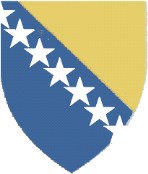 Brčko distrikt Bosne i HercegovineUred gradonačelnika / Kabinet gradonačelnikaGRADONAČELNIKTrg Robertsa B. Owena Bosna i HercegovinaPOPUNJAVA GRADONAČELNIK BRČKO DISTRIKTA BOSNE I HERCEGOVINEPOPUNJAVA GRADONAČELNIK BRČKO DISTRIKTA BOSNE I HERCEGOVINEIznos odobrenih novčanihsredstavaPotpis i pečat